年　　月　　日海　外　渡　航　届以下のとおり、海外渡航をしますので、届出いたします。  　　提出先：工学部学生支援・入試係（管理棟１階）※裏面に続く※渡航目的を以下よりチェックしてください。（複数選択可）※渡航経費を以下よりチェックしてください。（複数選択可能）※2020 年度以降の入学者に対して、初回の留学（本学が認めるもの）に限り、留学費用の一部（渡航費および留学プログラム受講料の一部）を、千葉大学が支援する制度渡航者氏名学生証番号（1～3年）学年担任名（4年）指導教員名渡航期間     年　　   月　　 　 日　～　　　　 　 年　　   月　　 　 日　　【　　　年　　か月】     年　　   月　　 　 日　～　　　　 　 年　　   月　　 　 日　　【　　　年　　か月】     年　　   月　　 　 日　～　　　　 　 年　　   月　　 　 日　　【　　　年　　か月】     年　　   月　　 　 日　～　　　　 　 年　　   月　　 　 日　　【　　　年　　か月】     年　　   月　　 　 日　～　　　　 　 年　　   月　　 　 日　　【　　　年　　か月】     年　　   月　　 　 日　～　　　　 　 年　　   月　　 　 日　　【　　　年　　か月】渡航先の国・都市(1) 国（　　　　　　　　　　　　　　　　　　　　　　）　都市（　　　　　　　　　      　　　　　　　　　　　）(2) 国（　　　　　　　　　　　　　　　　　　　　　　）　都市（　　　　　　　　　      　　　　　　　　　　　）※ 3カ国以上渡航する場合は、別紙にてご提出ください。（旅程表など）(1) 国（　　　　　　　　　　　　　　　　　　　　　　）　都市（　　　　　　　　　      　　　　　　　　　　　）(2) 国（　　　　　　　　　　　　　　　　　　　　　　）　都市（　　　　　　　　　      　　　　　　　　　　　）※ 3カ国以上渡航する場合は、別紙にてご提出ください。（旅程表など）(1) 国（　　　　　　　　　　　　　　　　　　　　　　）　都市（　　　　　　　　　      　　　　　　　　　　　）(2) 国（　　　　　　　　　　　　　　　　　　　　　　）　都市（　　　　　　　　　      　　　　　　　　　　　）※ 3カ国以上渡航する場合は、別紙にてご提出ください。（旅程表など）(1) 国（　　　　　　　　　　　　　　　　　　　　　　）　都市（　　　　　　　　　      　　　　　　　　　　　）(2) 国（　　　　　　　　　　　　　　　　　　　　　　）　都市（　　　　　　　　　      　　　　　　　　　　　）※ 3カ国以上渡航する場合は、別紙にてご提出ください。（旅程表など）(1) 国（　　　　　　　　　　　　　　　　　　　　　　）　都市（　　　　　　　　　      　　　　　　　　　　　）(2) 国（　　　　　　　　　　　　　　　　　　　　　　）　都市（　　　　　　　　　      　　　　　　　　　　　）※ 3カ国以上渡航する場合は、別紙にてご提出ください。（旅程表など）(1) 国（　　　　　　　　　　　　　　　　　　　　　　）　都市（　　　　　　　　　      　　　　　　　　　　　）(2) 国（　　　　　　　　　　　　　　　　　　　　　　）　都市（　　　　　　　　　      　　　　　　　　　　　）※ 3カ国以上渡航する場合は、別紙にてご提出ください。（旅程表など）渡航先機関名（私事渡航/一時帰国の場合は記入不要）(1)渡航先機関名（私事渡航/一時帰国の場合は記入不要）期間     　　　年　　  月　　 日　　～    　　　　年　　  月　　 日     　　　年　　  月　　 日　　～    　　　　年　　  月　　 日     　　　年　　  月　　 日　　～    　　　　年　　  月　　 日     　　　年　　  月　　 日　　～    　　　　年　　  月　　 日     　　　年　　  月　　 日　　～    　　　　年　　  月　　 日渡航先機関名（私事渡航/一時帰国の場合は記入不要）(2)渡航先機関名（私事渡航/一時帰国の場合は記入不要）期間    　　　年　　  月　　 日　　～    　　　　年　　  月　　 日    　　　年　　  月　　 日　　～    　　　　年　　  月　　 日    　　　年　　  月　　 日　　～    　　　　年　　  月　　 日    　　　年　　  月　　 日　　～    　　　　年　　  月　　 日    　　　年　　  月　　 日　　～    　　　　年　　  月　　 日渡航先機関住所(私事渡航/一時帰国の場合は記入不要)(1)渡航先機関住所(私事渡航/一時帰国の場合は記入不要)(2)渡航後の連絡先携帯電話番号携帯電話番号渡航後の連絡先メールアドレスメールアドレス渡航後の連絡先宿泊先名称宿泊先名称渡航後の連絡先宿泊先電話番号宿泊先電話番号緊急時の対応方法各プログラムの緊急時の対応方法を確認してください。各プログラムの緊急時の対応方法を確認してください。各プログラムの緊急時の対応方法を確認してください。各プログラムの緊急時の対応方法を確認してください。各プログラムの緊急時の対応方法を確認してください。各プログラムの緊急時の対応方法を確認してください。緊急時の連絡先（日本国内）氏名氏名本人との関係緊急時の連絡先（日本国内）電話番号電話番号緊急時の連絡先（日本国内）メールアドレスメールアドレス外務省海外渡航サービスへの登録(日本人学生必須)「たびレジ」に登録済。（必須）　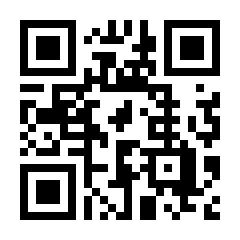 URL（ https://www.ezairyu.mofa.go.jp/ ）を確認済。（３か月以上渡航者必須。）　　※３か月以上の場合、渡航後、「オンライン在留届」を必ず提出する必要があります。　「たびレジ」に登録済。（必須）　URL（ https://www.ezairyu.mofa.go.jp/ ）を確認済。（３か月以上渡航者必須。）　　※３か月以上の場合、渡航後、「オンライン在留届」を必ず提出する必要があります。　「たびレジ」に登録済。（必須）　URL（ https://www.ezairyu.mofa.go.jp/ ）を確認済。（３か月以上渡航者必須。）　　※３か月以上の場合、渡航後、「オンライン在留届」を必ず提出する必要があります。　「たびレジ」に登録済。（必須）　URL（ https://www.ezairyu.mofa.go.jp/ ）を確認済。（３か月以上渡航者必須。）　　※３か月以上の場合、渡航後、「オンライン在留届」を必ず提出する必要があります。　「たびレジ」に登録済。（必須）　URL（ https://www.ezairyu.mofa.go.jp/ ）を確認済。（３か月以上渡航者必須。）　　※３か月以上の場合、渡航後、「オンライン在留届」を必ず提出する必要があります。　「たびレジ」に登録済。（必須）　URL（ https://www.ezairyu.mofa.go.jp/ ）を確認済。（３か月以上渡航者必須。）　　※３か月以上の場合、渡航後、「オンライン在留届」を必ず提出する必要があります。　海外旅行保険加入状況※下記のいずれかに、チェック☑をしてください。□ JTBトータルサポートプログラム（危機管理サービス＋海外旅行保険）□ 留学生危機管理サービス（OSSMA）　※別途、海外旅行保険加入の必要あり。加入保険名：　　　　　　　　　　　　　　　　　　　　　　　　　　　　　　　　　　　　　　　　※下記のいずれかに、チェック☑をしてください。□ JTBトータルサポートプログラム（危機管理サービス＋海外旅行保険）□ 留学生危機管理サービス（OSSMA）　※別途、海外旅行保険加入の必要あり。加入保険名：　　　　　　　　　　　　　　　　　　　　　　　　　　　　　　　　　　　　　　　　※下記のいずれかに、チェック☑をしてください。□ JTBトータルサポートプログラム（危機管理サービス＋海外旅行保険）□ 留学生危機管理サービス（OSSMA）　※別途、海外旅行保険加入の必要あり。加入保険名：　　　　　　　　　　　　　　　　　　　　　　　　　　　　　　　　　　　　　　　　※下記のいずれかに、チェック☑をしてください。□ JTBトータルサポートプログラム（危機管理サービス＋海外旅行保険）□ 留学生危機管理サービス（OSSMA）　※別途、海外旅行保険加入の必要あり。加入保険名：　　　　　　　　　　　　　　　　　　　　　　　　　　　　　　　　　　　　　　　　※下記のいずれかに、チェック☑をしてください。□ JTBトータルサポートプログラム（危機管理サービス＋海外旅行保険）□ 留学生危機管理サービス（OSSMA）　※別途、海外旅行保険加入の必要あり。加入保険名：　　　　　　　　　　　　　　　　　　　　　　　　　　　　　　　　　　　　　　　　※下記のいずれかに、チェック☑をしてください。□ JTBトータルサポートプログラム（危機管理サービス＋海外旅行保険）□ 留学生危機管理サービス（OSSMA）　※別途、海外旅行保険加入の必要あり。加入保険名：　　　　　　　　　　　　　　　　　　　　　　　　　　　　　　　　　　　　　　　　BOOT・グローバル・フィールドワーク（全学募集留学プログラム）海外研修英語，海外研修英語文化（全学募集留学プログラム）海外研修英語・文化、Global +プログラム（全学募集留学プログラム）千葉大学海外派遣留学プログラム（長期留学）国際学会・国際会議・国際シンポジウム等への参加（発表を含む）大学・研究機関等での指導や評価を伴う共同研究，教育実習，研修，ワークショップ等工学部にて実施している学生海外派遣プログラムGSP・グローバル・スタディ・プログラムグローバル・インターンシップグローバル・ボランティア民間の語学学校等での語学研修企業やJICA等でのインターンシップ，ボランティア，ワーキングホリデー私事渡航上記以外（具体的に記入：　　　　　　　　　　　　　　　　　　　　　　　　　　）千葉大学（ENGINEサポート※）日本学生支援機構（JASSO）：いずれかに☑してください。□申請中　□登録承認済文部科学省（トビタテ！留学JAPAN）文部科学省（国費留学生）民間奨学財団等私費上記以外（具体的に記入：　　　　　　　　　　　　　　　　　　　　　　　　　　）